Village of Belmont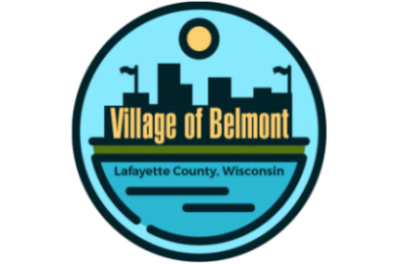 222 S. Mound Ave., Belmont, WIREGULAR BOARD MEETING  in the Community BuildingWEDNESDAY, JULY 19, 2023 @ 7 PMAGENDACALL TO ORDERPLEDGE OF ALLEGIANCEROLL CALLVERIFICATION OF PROPER NOTICECONSIDERATION OF CONSENT CALENDAR(The following items may be approved on a single motion & vote due to their routine nature.  Please indicate to the Village President if you would prefer separate discussion & action.)Approve AgendaApprove Minutes of Previous Meeting(s)Clerk-Treasurer’s Financial ReportPayment of BillsCITIZEN’S COMMENTS, OBSERVATIONS AND PETITIONS, if anyTonya Bonin – Discussion on Fair Tractor Pull on Liberty Street for 2023VILLAGE OFFICIAL’S REPORTSPresidentEngineering Consultant, Dan Dreessens, Delta 3 EngineeringDirector of Public WorksClerk-TreasurerPolice DepartmentTrustee(s):  Austin & K. Riechers – Update on conference call with Village Attorney on Wind Turbines.COMMITTEE & COMMISSION MEETING REPORT(S)OLD BUSINESSNEW BUSINESSDiscussion and or Action1.	Action to approve a utility reimbursement for 223 Lafayette Street in the amount of $1,661.30 due to being charged a sewer base rate but never had the service from May 2017 – June 2023.2.	Action to approve the Certified Survey Map for GH Properties of Belmont LLC,  Liberty Ridge, 1st Addition located in the SE ¼ of Section 11 and in the SW ¼ of the SW ¼ of Section 12, all in T3N, R1E.3.	Action is any, on Fair Tractor Pull on Liberty Street for the School Fair.4.	Convene into closed session pursuant to WI Stat § 19.85 (1)(c) for considering  employment, promotion, compensation, and performance evaluation.5.	Re-convene into open session.6.   Discussion and/or Action, if any, from closed session.Information of Upcoming Discussion and/or Action Items and MeetingsADJOURNMENT               						                                      		 Julie Abing, Clerk-Treasurer  Posted:  Tuesday, July 3, 2023Please note that, upon reasonable notice, efforts will be made to accommodate the needs of disabled individuals through. appropriate aids and services.  For additional information or to request this service, contact the Village Office by calling 762-5142.Posted at:  Belmont Post Office, Mound City Bank, Community Building, Message Center around corner from Village Office Door.